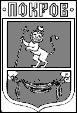 ПОСТАНОВЛЕНИЕГлавы Администрации города ПокровПетушинского района Владимирской области24.12.2018									                          № 805В соответствии с пунктами 3 и 4 статьи 69.2 Бюджетного кодекса Российской Федерации, постановлением Администрации города Покров  от 14.08.2015 № 335 «О порядке формирования муниципального задания на оказание муниципальных услуг (выполнение работ) в отношении муниципальных учреждений и финансового обеспечения выполнения муниципального задания, и утверждении муниципальных заданий на 2016 год», П О С Т А Н О В Л Я Ю:Внести в постановление главы Администрации города Покров от 13.10.2017 № 515 «Об утверждении  нормативов затрат на выполнение муниципального задания муниципальными учреждениями на 2018 год и плановый период 2019-2020 годы» следующие изменения:Приложения №№ 1,2,3 постановления утвердить в новой редакции, согласно приложениям №№ 1,2,3 к настоящему постановлению.2. Контроль за выполнением настоящего постановления возложить на заместителя главы Администрации города.3. Постановление подлежит опубликованию в городской общественно-политической газете «Покров смотрит в будущее» и размещению  на официальном сайте муниципального образования «Город Покров» www.pokrovcity.ru. И. о. главы Администрации 					                  О.В.Котров	Завизировано:							Согласовано:Начальник орготдела МКУ «ЦМУ»			Заместитель главы Администрации 			А.А. Лежнина							Л.В. Сулоева			                                                              Директор МКУ «ЦМУ»                                                                                                                                             Е.Н. КулаковаСоответствие текста файла и оригинала документа подтверждаю ___________________										(подпись исполнителя)Название файла: 2412_Нормативные_затраты_2018-2020_Изменения Исп. Т.М. Кусаковская – начальник отдела МКУ «ЦМУ»,				   т. 6-22-73(И.О.Ф., должность, телефон)Разослать:	1. В дело – 2 экз.	2. В МКУ «ЦМУ» – 1 экз.О внесении изменений в постановление главы Администрации города Покров  от13.10.2017 № 515 «Об  утверждении  нормативов затрат на выполнение муниципального задания  муниципальными учреждениями на 2018 год  и плановый  период 2019-2020 годы»